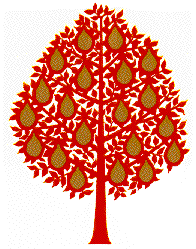 Termly Topic Ladder - Year 1 - Summer 2024Topic titleThe Road to ParisThe Road to ParisSubject/ curriculum areaFirst half termSecond half termEnglishTexts/ genresFocus author – Brian MosesFocus text – The Frog OlympicsQuestion marksNouns and verbsNon-fiction information bookJoining sentences with and/ becausePlanning and writing storyPhase 5 phonics revisionPhonics checkSuffixes – er, est, edPrefix -unRead and recite poemsExclamation marksInstructionsRecounts EWI – 2 sentences MathsWhite Rose areasFractions – halves and quartersWeight and capacityPosition and direction+ maintain addition and subtraction/ mental mathsPlace value to 100, tens and onesMoney – recognise coins and notes and relative valuesTime – longer/ shorter, quicker/ slower, o’clock and half pastScience Human Body – names of limbs, key bones and vital organs (heart, lungs, brain) plus what they doPlants – identification and structure, roots, stem, flower, leaves, what plants need to grow well, common flowers and treesComputing Email + e-safetyHow to open and write emails, adding subject, email etiquetteCoding + e-safetyControlling position and direction, using Beebots and spritesHumanities History/ GeographySignificant person from history – Jesse OwensWhen he lived, what it was like then, why he is famousContrasting locality (from the Commonwealth) – AustraliaSimilarities and differences in human and physical features and wildlifeCreativeArt/DTSculpture – commenting on existing sculptures, creating one with clayFabric technology –puppetsParts of a puppet, using running stitch, adding decorationPETennis and Athletics with Mr BowenSwimming MusicTimbre, tempo and dynamicsTimbre, tempo and dynamicsRE/PSHERE – How did the universe come to be?Creation stories from different religions RE – What does it mean to belong to different religious communities?RE/PSHEPSHE – Health and well-being – healthy lifestyle, hygiene and dental health, ageing, keeping safe, managing feelingsPSHE – Health and well-being – healthy lifestyle, hygiene and dental health, ageing, keeping safe, managing feelings